ΣΥΛΛΟΓΟΣ ΕΚΠΑΙΔΕΥΤΙΚΩΝ Π. Ε.                    Μαρούσι  22 – 9 – 2022                                                                                                                    ΑΜΑΡΟΥΣΙΟΥ                                                   Αρ. Πρ.:  217Ταχ. Δ/νση: Μαραθωνοδρόμου 54                                             Τ. Κ. 15124 Μαρούσι                                                            Τηλ.: 2108020697 Fax: 2108020697                                                       Πληροφ.: Δ. Πολυχρονιάδης 6945394406                                                                                     Email:syll2grafeio@gmail.com                                           Δικτυακός τόπος: http//: www.syllogosekpaideutikonpeamarousiou.grΠρος : ΤΑ ΜΕΛΗ ΤΟΥ ΣΥΛΛΟΓΟΥ ΜΑΣΚοινοποίηση: Δ. Ο. Ε., Συλλόγους Εκπ/κών Π. Ε. της χώρας 	ΠΡΟΧΩΡΑΜΕ ΜΕ ΑΙΣΙΟΔΟΞΙΑ!ΑΠΕΡΓΙΑ – ΑΠΟΧΗ ΑΠΟ ΜΕΝΤΟΡΕΣ ΚΑΙ ΣΥΝΤΟΝΙΣΤΕΣ ΣΕ ΚΑΘΕ ΣΧΟΛΙΚΗ ΜΟΝΑΔΑΔιαδικτυακή ενημέρωση του Συλλόγου Εκπ/κών Π. Ε. Αμαρουσίου, ΔΕΥΤΕΡΑ 26 – 9 – 2022 στις 19:00 Όπως έχουμε αναδείξει από την αρχή της φετινής χρονιάς, συνεχίζοντας τον σημαντικό αγώνα της προηγούμενης περιόδου που συσπείρωσε τη συντριπτική πλειοψηφία των συναδέλφων στη μάχη κατά της αξιολόγησης, καλούμαστε επιπλέον φέτος να βρεθούμε απέναντι στη λογική των μεντόρων, των ενδοσχολικών συντονιστών και των εκπαιδευτικών ομίλων απλήρωτης υπερωριακής εργασίας, που στρώνουν το δρόμο της ατομικής αξιολόγησης και διαμορφώνουν κάστες αξιολογητών και εσωτερικούς μηχανισμούς ελέγχου μέσα στους συλλόγους διδασκόντων.Το Δ.Σ. του Συλλόγου μας έχει ξεδιπλώσει ενημερωτική καμπάνια, με σειρά ανακοινώσεων, έκτακτη Γενική Συνέλευση (21/9) και επισκέψεις σε σχολικές μονάδας, καλώντας όλους τους συναδέλφους σε συμμετοχή στην απεργία – αποχή του κλάδου από την υλοποίηση της αξιολόγησης μέσω των μεντόρων και των ενδοσχολικών συντονιστών και σε καθολική υπογραφή της σχετικής δήλωσης. Από τις πρώτες κιόλας μέρες που κυκλοφόρησε το σχετικό έντυπο, στη μία μετά την άλλη τις σχολικές μονάδες η δήλωση της απεργίας – αποχής υπογράφεται ομόφωνα ή με συντριπτική πλειοψηφία από τους/τις συναδέλφους, δεδομένο που δημιουργεί αισιοδοξία για καθολική συμμετοχή,  αλλά  και νίκη της μαχόμενης εκπαίδευσης και σε αυτήν την κρίσιμη μάχη. Ο Σύλλογος Εκπ/κών Π. Ε. Αμαρουσίου καλεί  τους  συναδέλφους σε επαγρύπνηση, αλληλεγγύη, ενότητα και αποφασιστικότητα σε κάθε Δημοτικό σχολείο/Νηπιαγωγείο και δεσμεύεται να συνεχίσει με όποια μορφή ενημέρωσης χρειαστεί οπουδήποτε, ώστε να ολοκληρωθεί νικηφόρα η μάχη σε όλες τις σχολικές μονάδες. ΣΤΑ ΠΛΑΙΣΙΑ ΑΥΤΑ,  ΤΗ ΔΕΥΤΕΡΑ 26 ΣΕΠΤΕΜΒΡΙΟΥ ΣΤΙΣ 19:00ΘΑ ΠΡΑΓΜΑΤΟΠΟΙΗΘΕΙ ΣΧΕΤΙΚΗ ΔΙΑΔΙΚΤΥΑΚΗ ΕΝΗΜΕΡΩΤΙΚΗ ΣΥΝΑΝΤΗΣΗΜΕ ΟΛΟΥΣ ΤΟΥΣ ΣΥΝΑΔΕΛΦΟΥΣ ΚΑΙ ΤΙΣ ΣΥΝΑΔΕΛΦΙΣΣΕΣΤΩΝ ΣΧΟΛΙΚΩΝ ΜΟΝΑΔΩΝ ΤΟΥ  ΣΥΛΛΟΓΟΥ ΕΚΠ/ΚΩΝ Π. Ε. ΑΜΑΡΟΥΣΙΟΥ ΣΤΗΝ ΟΠΟΙΑ ΘΑ ΣΥΜΜΕΤΑΣΧΟΥΝ ΚΑΙ ΜΕΛΗ ΤΟΥ Δ. Σ. ΤΗΣ Δ. Ο. Ε. Σύνδεσμος: https://minedu-primary.webex.com/meet/dimpolixr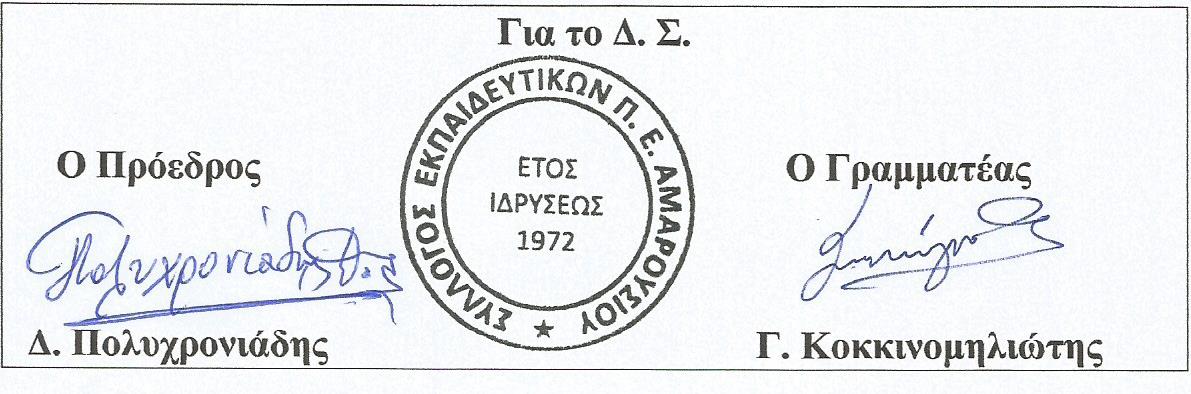 